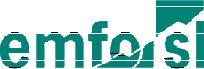 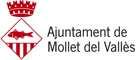 Mail:lestoart@gmail.com(classe5a)                Nom de la Cooperativa:LESTOARTData 5/11/2014ACTA DE CON STITUCIÓA les 11.00 hores del dia 5 de novembre de l’any 2014 ens reunim els alumnes de 5è A l’escola Lestonnac per formar una cooperativa amb l'objectiu de fabricar i vendre diferents objectes (manualitats) que després puguem vendre al mercat de la nostra localitat (Mollet del Vallès) . Després d'haver-nos informat i pensat totes les opcions, hem decidit per majoria les següents decisions:La nostra empresa serà una societat COOPERATVA La nostra empresa tindrà 26 SOCIS CORRESPONENTS A ALUMNES DE 5È AEls estatuts de l'empresa s'elaboraran CONJUNTAMENT (ENTRE TOTS) Cada soci/a: Cada soci/a aportarà a l’empresa 3 euros per aconseguir un total de 78 euros. Primer els 3 euros que portarem els recuperarem, després, si tenim prous diners els donarem un 100 % a un projecte solidari que triarem el curs vinent.La nostra Junta Directiva està formada: President: Arnau Isern. Secretari: Roger Lacueva Tresorera: Ona Moreno Amb la conformitat de tota la cooperativa firmen :President	SecretariArnau Isern	Roger Lacueva